Application for 		“Granite Steps for Quality”Check Type of Application:    ☐ New			                      ☐ Renewal (Every 3 Years)Program Name: 	        					                                                        Federal ID: Telephone Number: Address (Actual Location): City: 		                         	  State:                   Zip: Mailing Address (if different): City: 		                         	  State:                   Zip: Name of Program Director: 	                     	                        		Email: (If applicable)Name of Applicant/Owner: 	                                              Email: (If different than Program Director)Instructions:In order to apply for Granite Steps for Quality (GSQ), you will first need to complete a few steps and meet several prerequisites, as described on page 3 of this application. The first two (2) steps in the “In Order to Apply” column will enable you to complete the Prerequisites and Standards in the rest of the application.All Programs will then complete the four (4) Prerequisites found on page 3.You will navigate to one of the following pages based on your Program Type. You will complete the rest of the application found on that page. Page 5: Application for Center Based Early Childhood Programs Page 11: Application for Center Based Early Childhood and Out of School Time (Formerly Afterschool) Programs  Page 18: Application for Family Child Care Page 20: Application for Out of School Time (formerly Afterschool) Programs Upon completion of the application, you will navigate to page 23 of this document to verify the information submitted is accurate and complete. You will sign and date the entire application in that same section.All programs will need a Vendor Number in order to invoice for and receive Quality Payments. If your program already has a Vendor Number, please enter it below. If you do not have a Vendor Number, please visit the State of New Hampshire Vendor Registration Page and complete the registration steps. Once your Vendor Number has been issued, please enter it below.  Yes, I have a Vendor Number 	                            I’ve applied for a Vendor Number and will provide it as soon as I receive itAll programs will need to be enrolled by the Department of Health and Human Services, Division of Economic and Housing Stability to provide child care services for children in employment related care (Child Care Scholarship), please place a check mark in the appropriate box below, and include your Bridges Resource ID #. Yes, I Am Enrolled for Employment 	                            I’ve applied for a Bridges Resource ID # and will provide it as soon as I receive itIf you are enrolled by the Department of Health and Human Services, Division for Children, Youth and Families (DCYF), to provide child care services for children in preventive or protective care, please place a check mark in the appropriate box below, and include your Bridges Resource ID #. Yes, I Am Enrolled for Preventive or Protective Child Care 	                            No, I Am Not Enrolled Programs that have been issued a Quality Step will need to complete and submit a renewal application every three years, indicating any changes to their application and program.Keep a copy of this application and supporting criteria for your records.If you have questions or need further information contact the Professional Development Specialist at (603) 271-9604 OR andrea.j.foster@dhhs.nh.gov.Submit this application and documentation to:New hampshire department of health and human servicesbureau of child development and head start collaboration129 pleasant street, concord, nh  03301att: Professional Development SpecialistAll Programs Must Complete “In Order to Apply Steps” and “Prerequisites” to Participate in GSQCenter Based Program ApplicationInstructions:The Staff Qualifications and Learning Environment Standards have 4 Steps of Recognition and you will choose one (1) level to apply for. Please note, programs must demonstrate meeting the criteria for the same selected level from Standard 1 and 2.The Learning Environment Standard is further broken down into the two (2) Pathways of Environment Rating Scales and Pyramid Model. You only need to choose one (1) of the Pathways.Once you have chosen which Step of Recognition you meet the criteria for, you will confirm the steps have been completed at that level.Once submitted a GSQ Staff member will review the criteria has been met but confirming the information in NHCIS.Center Based Programs that Serve Early Childhood and Out of School Time Programs ApplicationInstructions:The Staff Qualifications and Learning Environment Standards have 4 Steps of Recognition and you will choose one (1) level to apply for. Please note, programs must demonstrate meeting the criteria for the same selected level from Standard 1 and 2.The Learning Environment Standard is further broken down into the two (2) Pathways of Environment Rating Scales and Pyramid Model. You only need to choose one (1) of the Pathways.Once you have chosen which Step of Recognition you meet the criteria for, you will confirm the criteria has been met by checking off the box at that level.Once submitted a GSQ Staff member will review the criteria has been met but confirming the information in NHCIS.*=Accepted NH Early Childhood Credentials include: Early Childhood Teacher, Level 2 +,  Early Childhood Master Teacher, Level 1+, Early Childhood Administrator, Level 1+, Early Childhood Master Professional (All Endorsements)  *=Accepted NH Afterschool Credentials include: Direct Service Credential Level 1+, Master Professional Level 1+, Administrator Level 1+ **= The GSQ Advisory Board is working to develop an alternative social-emotional pathway for After School programs to meet Standard 2. Currently, Child Care Centers that offer an After School Program and choose the Pyramid Model Pathway to meet Standard 2 must also meet the same level criteria in Standard 2: ERS Pathway for their After School Program. Family Child Care ApplicationInstructions:The Staff Qualifications and Learning Environment Standards have 4 Steps of Recognition and you will choose one (1) level to apply for. Please note, programs must demonstrate meeting the criteria for the same selected level from Standard 1 and 2.Once you have chosen which Step of Recognition you meet the criteria for, you will confirm the steps have been completed at that level.Once submitted a GSQ Staff member will review the criteria has been met but confirming the information in NHCIS.*=Accepted NH Early Childhood Credentials include: Early Childhood Teacher, Level 2 +,  Early Childhood Master Teacher, Level 1+, Early Childhood Administrator, Level 1+, Family Child Care Level ____+, Early Childhood Master Professional (All Endorsements). *=Accepted NH Afterschool Credentials include: Direct Service Credential Level 1+, Master Professional Level 1+, Administrator Level 1Out of School Time Program ApplicationInstructions:The Staff Qualifications and Learning Environment Standards have 4 Steps of Recognition and you will choose one (1) level to apply for. Please note, programs must demonstrate meeting the criteria for the same selected level from Standard 1 and 2.Once you have chosen which Step of Recognition you meet the criteria for, you will confirm the steps have been completed at that level.Once submitted a GSQ Staff member will review the criteria has been met but confirming the information in NHCIS.*=Accepted NH Early Childhood Credentials include: Early Childhood Teacher, Level 2 +,  Early Childhood Master Teacher, Level 1+, Early Childhood Administrator, Level 1+ , Early Childhood Master Professional (All Endorsements) *=Accepted NH Afterschool Credentials include: Direct Service Credential Level 1+, Master Professional Level 1+, Administrator Level 1+ **= The GSQ Advisory Board is working to develop an alternative social-emotional pathway for After School programs to meet Standard 2.  Currently, Child Care Centers that offer an After School Program and choose the Pyramid Model Pathway to meet Standard 2 must also meet the same level criteria in Standard 2: ERS Pathway for their After School Program.In Order to ApplyCriteriaSteps to Complete Verified by GSQ Staff in NHCISUpdate NHCIS Program Profile (Director/Admin)Username and Password established in NHCIS.☐NHCIS Registry ProfilesUsername and Password established in NHCIS for all staff. Profiles Complete in NHCIS☐Prerequisites Criteria Steps to CompleteVerified by GSQ Staff in NHCISChild Care Program LicenseThe program holds an active child care license for a minimum of 12 months.  The program holds an active child care license   from the NH DHHS Child Care Licensing Unit ☐Children: The Bedrock of the Granite State Presentation (included in Embedded Video)Resources: Children: the Bedrock of the Granite State Presentation, Self-Study FormWatch the “Children: The Bedrock of the Granite State” Presentation. Fillable Self-Study PD Documentation Form Uploaded in NHCIS  Printable Self-Study PD Documentation Form Uploaded in NHCIS(Choose one)☐Business Practices TrainingResource: NH Business Management and Director Collection LinksCompleted by individual responsible for administrative aspects of program (Director/Admin. or Owner)Complete two of the following NH Business Management and Director Trainings offered through Child Care Aware of NH and ProSolutions:Taking Care of Business: An Administrator's OverviewLeading with Heart: How to Build Effective TeamsSuccessful Coaching and Mentoring for Employee GrowthAn Administrator's Overview of Assessment in Early Care and Education Professional Development Hours reflected in NHCIS Training Transcript ☐The program is enrolled to receive NH Child Care Scholarship Program payments on behalf of families who are eligibleResource: https://www.nh-connections.org/child-care-scholarship/ to learn more about enrolling to accept the NH Child Care Scholarship Program payments. Identify your program type Complete NH Child Care Scholarship Enrollment Forms ☐ Program must be accepted in NH Child Care Scholarship Program☐Standard: Staff QualificationsCriteriaStep 1Step 2Step 3Step 4Steps to CompleteVerified by GSQ Staff in NHCISThis standard ensures that all administrators and teachers are qualified and committed to ongoing professional development.An administrator and 20% of eligible staff hold a current NH Early Childhood Credential*.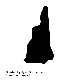  Administrator awarded NH Early Childhood Credential(s) Eligible Staff awarded NH Early Childhood Credential(s)☐This standard ensures that all administrators and teachers are qualified and committed to ongoing professional development.An administrator and 40% of eligible staff hold a current NH Early Childhood Credential*. Administrator awarded NH Early Childhood Credential(s) Eligible Staff awarded NH Early Childhood Credential(s)☐This standard ensures that all administrators and teachers are qualified and committed to ongoing professional development.An administrator and 60% of eligible staff hold a current NH Early Childhood Credential* of which 30% of eligible staff hold a minimum of an Early Childhood Credential Level 4 with 6 additional ECE credits.Head Start Programs may meet this criteria by presenting documentation relative to teacher Qualifications from their most recent OHS Monitoring Report.NAEYC Accredited Programs may meet this criteria by presenting their current NAEYC Accreditation certificate. Administrator awarded NH Early Childhood Credential(s) Eligible Staff awarded NH Early Childhood Credential(s)☐This standard ensures that all administrators and teachers are qualified and committed to ongoing professional development.An administrator and 80% of eligible staff hold a current NH Early Childhood Credential* of which 40% of eligible staff hold a minimum of an Early Childhood Credential Level 5. Administrator awarded NH Early Childhood Credential(s) Eligible Staff awarded NH Early Childhood Credential(s)☐Standard 2: Learning Environments(Choose one pathway)CriteriaStep 1Step 2Step 3Step 4Steps to CompleteVerified by GSQ Staff in NHCISA: ERS PathwayThe Environment Rating Scales (ERS) are designed to assess what children directly experience in their program that has a precise effect on development.The Learning Environment includes interactions children have with other children, staff, space, materials and equipment in their environment.Administrator and 25% of eligible staff have completed an approved ERS training.Administrator Has Taken Approved ERS Training  Professional Development Hours reflected in NHCIS Training Transcript Staff Have Taken Approved ERS Training Professional Development Hours reflected in NHCIS Training Transcripts☐A: ERS PathwayThe Environment Rating Scales (ERS) are designed to assess what children directly experience in their program that has a precise effect on development.The Learning Environment includes interactions children have with other children, staff, space, materials and equipment in their environment.Administrator and 25% of eligible staff have completed an approved ERS training   Program submits ERS self-assessments for all classrooms using age appropriate ERS tools.  Administrator Has Taken Approved ERS Training  Professional Development Hours reflected in NHCIS Training Transcript Staff Have Taken Approved ERS Training Professional Development Hours reflected in NHCIS Training Transcripts☐A: ERS PathwayThe Environment Rating Scales (ERS) are designed to assess what children directly experience in their program that has a precise effect on development.The Learning Environment includes interactions children have with other children, staff, space, materials and equipment in their environment.Administrator and 25% of eligible staff have completed an approved ERS training   Program submits ERS self-assessments for all classrooms using age appropriate ERS tools.  ERS Self-Assessments for All Classrooms Uploaded in My Documents in NHCIS Program Profile☐A: ERS PathwayThe Environment Rating Scales (ERS) are designed to assess what children directly experience in their program that has a precise effect on development.The Learning Environment includes interactions children have with other children, staff, space, materials and equipment in their environment.Administrator and 25% of eligible staff have completed an approved ERS training    Program submits ERS self-assessments for all classrooms using age appropriate ERS tools     ERS observations are completed in one third of classrooms.  Observed scores must be an average of 3.5 or higher with no classroom scoring less than 2.5 on the subscales: Activities and Interactions.Head Start Programs may meet this criteria by documenting meeting three out of five of the following Performance Standards (1302.30, 1302.31, 1302.45, 1304.21 and 1304.53) during their most recent federal monitoring visit using NHCIS.NAEYC Accredited Programs may meet this criteria by presenting documentation of meeting NAEYC Learning Environment standards.Administrator Has Taken Approved ERS Training  Professional Development Hours reflected in NHCIS Training Transcript Staff Have Taken Approved ERS Training Professional Development Hours reflected in NHCIS Training Transcripts☐A: ERS PathwayThe Environment Rating Scales (ERS) are designed to assess what children directly experience in their program that has a precise effect on development.The Learning Environment includes interactions children have with other children, staff, space, materials and equipment in their environment.Administrator and 25% of eligible staff have completed an approved ERS training    Program submits ERS self-assessments for all classrooms using age appropriate ERS tools     ERS observations are completed in one third of classrooms.  Observed scores must be an average of 3.5 or higher with no classroom scoring less than 2.5 on the subscales: Activities and Interactions.Head Start Programs may meet this criteria by documenting meeting three out of five of the following Performance Standards (1302.30, 1302.31, 1302.45, 1304.21 and 1304.53) during their most recent federal monitoring visit using NHCIS.NAEYC Accredited Programs may meet this criteria by presenting documentation of meeting NAEYC Learning Environment standards.ERS Self-Assessments for All Classrooms Uploaded in My Documents in NHCIS Program Profile☐A: ERS PathwayThe Environment Rating Scales (ERS) are designed to assess what children directly experience in their program that has a precise effect on development.The Learning Environment includes interactions children have with other children, staff, space, materials and equipment in their environment.Administrator and 25% of eligible staff have completed an approved ERS training    Program submits ERS self-assessments for all classrooms using age appropriate ERS tools     ERS observations are completed in one third of classrooms.  Observed scores must be an average of 3.5 or higher with no classroom scoring less than 2.5 on the subscales: Activities and Interactions.Head Start Programs may meet this criteria by documenting meeting three out of five of the following Performance Standards (1302.30, 1302.31, 1302.45, 1304.21 and 1304.53) during their most recent federal monitoring visit using NHCIS.NAEYC Accredited Programs may meet this criteria by presenting documentation of meeting NAEYC Learning Environment standards.Documentation of ERS Assessment Results Uploaded in My Documents in NHCIS Program Profile☐A: ERS PathwayThe Environment Rating Scales (ERS) are designed to assess what children directly experience in their program that has a precise effect on development.The Learning Environment includes interactions children have with other children, staff, space, materials and equipment in their environment.Administrator and 25% of eligible staff have completed an approved ERS training      Program submits ERS self-assessments for all classrooms using age appropriate ERS tools     ERS observations are conducted in one half of classrooms.  Observed scores must be an average of 4.5 or higher with no classroom scoring less than 3.5 on the subscales: Activities and Interactions.Administrator Has Taken Approved ERS Training  Professional Development Hours reflected in NHCIS Training Transcript Staff Have Taken Approved ERS Training Professional Development Hours reflected in NHCIS Training Transcripts☐A: ERS PathwayThe Environment Rating Scales (ERS) are designed to assess what children directly experience in their program that has a precise effect on development.The Learning Environment includes interactions children have with other children, staff, space, materials and equipment in their environment.Administrator and 25% of eligible staff have completed an approved ERS training      Program submits ERS self-assessments for all classrooms using age appropriate ERS tools     ERS observations are conducted in one half of classrooms.  Observed scores must be an average of 4.5 or higher with no classroom scoring less than 3.5 on the subscales: Activities and Interactions.ERS Self-Assessments for All Classrooms Uploaded in My Documents in NHCIS Program Profile☐A: ERS PathwayThe Environment Rating Scales (ERS) are designed to assess what children directly experience in their program that has a precise effect on development.The Learning Environment includes interactions children have with other children, staff, space, materials and equipment in their environment.Administrator and 25% of eligible staff have completed an approved ERS training      Program submits ERS self-assessments for all classrooms using age appropriate ERS tools     ERS observations are conducted in one half of classrooms.  Observed scores must be an average of 4.5 or higher with no classroom scoring less than 3.5 on the subscales: Activities and Interactions.Documentation of ERS Assessment Results Uploaded in My Documents in NHCIS Program Profile☐Standard 2: Learning Environments(Choose one pathway)CriteriaStep 1Step 2Step 3Step 4Steps to CompleteVerified by GSQ Staff in NHCISB: Pyramid Model PathwayThe Pyramid Model provides early educators a way to build skills for supporting nurturing and responsive caregiving, to create learning environments, to provide targeted social-emotional skills, and to support children with challenging behavior.Administrator and all eligible staff have complete an approved overview and introduction of Pyramid Model trainingAdministrator and 25% of eligible staff complete at least two modules (minimum of 12 hours) of Pyramid Model: Infant & Toddler, Preschool or Birth through Five Trainings.Documentation of Administrator Taken Approved Pyramid Model Training Professional Development Hours reflected in NHCIS Training Transcript ☐B: Pyramid Model PathwayThe Pyramid Model provides early educators a way to build skills for supporting nurturing and responsive caregiving, to create learning environments, to provide targeted social-emotional skills, and to support children with challenging behavior.Administrator and all eligible staff have complete an approved overview and introduction of Pyramid Model trainingAdministrator and 25% of eligible staff complete at least two modules (minimum of 12 hours) of Pyramid Model: Infant & Toddler, Preschool or Birth through Five Trainings.Eligible Staff Have Taken Approved Pyramid Model Training Professional Development Hours reflected in NHCIS Training Transcripts☐B: Pyramid Model PathwayThe Pyramid Model provides early educators a way to build skills for supporting nurturing and responsive caregiving, to create learning environments, to provide targeted social-emotional skills, and to support children with challenging behavior.Administrator and all eligible staff have complete an approved overview and introduction of Pyramid Model trainingAdministrator and 25% of eligible staff complete at least two modules (minimum of 12 hours) of Pyramid Model: Infant & Toddler, Preschool or Birth through Five Trainings.Documentation of Administrator Taken at Least Two Pyramid Model Modules Professional Development Hours reflected in NHCIS Training Transcript☐B: Pyramid Model PathwayThe Pyramid Model provides early educators a way to build skills for supporting nurturing and responsive caregiving, to create learning environments, to provide targeted social-emotional skills, and to support children with challenging behavior.Administrator and all eligible staff have complete an approved overview and introduction of Pyramid Model trainingAdministrator and 25% of eligible staff complete at least two modules (minimum of 12 hours) of Pyramid Model: Infant & Toddler, Preschool or Birth through Five Trainings.Eligible Staff Have Taken at Least Two Pyramid Model Modules Professional Development Hours reflected in NHCIS Training Transcripts☐B: Pyramid Model PathwayThe Pyramid Model provides early educators a way to build skills for supporting nurturing and responsive caregiving, to create learning environments, to provide targeted social-emotional skills, and to support children with challenging behavior.Administrator and all eligible staff have completed an approved overview and introduction of Pyramid Model trainingProgram has established a leadership team, created mission and vision statements, completed their Benchmarks of Quality (BoQ) and created their action plan based on the BoQ    An administrator and 25% of eligible staff have completed Pyramid Wellness: Taking Care of Yourself and all lessons included in one of the following trainings: Infant & Toddler, Preschool or Birth through Five Trainings (Mods 1-3).Documentation of Administrator Taken Approved Pyramid Model Training Professional Development Hours reflected in NHCIS Training Transcript☐B: Pyramid Model PathwayThe Pyramid Model provides early educators a way to build skills for supporting nurturing and responsive caregiving, to create learning environments, to provide targeted social-emotional skills, and to support children with challenging behavior.Administrator and all eligible staff have completed an approved overview and introduction of Pyramid Model trainingProgram has established a leadership team, created mission and vision statements, completed their Benchmarks of Quality (BoQ) and created their action plan based on the BoQ    An administrator and 25% of eligible staff have completed Pyramid Wellness: Taking Care of Yourself and all lessons included in one of the following trainings: Infant & Toddler, Preschool or Birth through Five Trainings (Mods 1-3).Eligible Staff Have Taken Approved Pyramid Model Training Professional Development Hours reflected in NHCIS Training Transcripts☐B: Pyramid Model PathwayThe Pyramid Model provides early educators a way to build skills for supporting nurturing and responsive caregiving, to create learning environments, to provide targeted social-emotional skills, and to support children with challenging behavior.Administrator and all eligible staff have completed an approved overview and introduction of Pyramid Model trainingProgram has established a leadership team, created mission and vision statements, completed their Benchmarks of Quality (BoQ) and created their action plan based on the BoQ    An administrator and 25% of eligible staff have completed Pyramid Wellness: Taking Care of Yourself and all lessons included in one of the following trainings: Infant & Toddler, Preschool or Birth through Five Trainings (Mods 1-3).List of Pyramid Model Leadership Team Members Uploaded in My Documents in NHCIS Program Profile☐B: Pyramid Model PathwayThe Pyramid Model provides early educators a way to build skills for supporting nurturing and responsive caregiving, to create learning environments, to provide targeted social-emotional skills, and to support children with challenging behavior.Administrator and all eligible staff have completed an approved overview and introduction of Pyramid Model trainingProgram has established a leadership team, created mission and vision statements, completed their Benchmarks of Quality (BoQ) and created their action plan based on the BoQ    An administrator and 25% of eligible staff have completed Pyramid Wellness: Taking Care of Yourself and all lessons included in one of the following trainings: Infant & Toddler, Preschool or Birth through Five Trainings (Mods 1-3).Mission and Vision Statements Uploaded in My Documents in NHCIS Program Profile☐B: Pyramid Model PathwayThe Pyramid Model provides early educators a way to build skills for supporting nurturing and responsive caregiving, to create learning environments, to provide targeted social-emotional skills, and to support children with challenging behavior.Administrator and all eligible staff have completed an approved overview and introduction of Pyramid Model trainingProgram has established a leadership team, created mission and vision statements, completed their Benchmarks of Quality (BoQ) and created their action plan based on the BoQ    An administrator and 25% of eligible staff have completed Pyramid Wellness: Taking Care of Yourself and all lessons included in one of the following trainings: Infant & Toddler, Preschool or Birth through Five Trainings (Mods 1-3).Documentation of Completed Benchmarks of Quality (BoQ) Uploaded in My Documents in NHCIS Program Profile☐B: Pyramid Model PathwayThe Pyramid Model provides early educators a way to build skills for supporting nurturing and responsive caregiving, to create learning environments, to provide targeted social-emotional skills, and to support children with challenging behavior.Administrator and all eligible staff have completed an approved overview and introduction of Pyramid Model trainingProgram has established a leadership team, created mission and vision statements, completed their Benchmarks of Quality (BoQ) and created their action plan based on the BoQ    An administrator and 25% of eligible staff have completed Pyramid Wellness: Taking Care of Yourself and all lessons included in one of the following trainings: Infant & Toddler, Preschool or Birth through Five Trainings (Mods 1-3).Documentation of Action Plan Based on BoQ Uploaded in My Documents in NHCIS Program Profile☐B: Pyramid Model PathwayThe Pyramid Model provides early educators a way to build skills for supporting nurturing and responsive caregiving, to create learning environments, to provide targeted social-emotional skills, and to support children with challenging behavior.Administrator and all eligible staff have completed an approved overview and introduction of Pyramid Model trainingProgram has established a leadership team, created mission and vision statements, completed their Benchmarks of Quality (BoQ) and created their action plan based on the BoQ    An administrator and 25% of eligible staff have completed Pyramid Wellness: Taking Care of Yourself and all lessons included in one of the following trainings: Infant & Toddler, Preschool or Birth through Five Trainings (Mods 1-3).Documentation of Administrator Taken Pyramid Wellness: Taking Care of Yourself  Professional Development Hours reflected in NHCIS Training Transcript☐B: Pyramid Model PathwayThe Pyramid Model provides early educators a way to build skills for supporting nurturing and responsive caregiving, to create learning environments, to provide targeted social-emotional skills, and to support children with challenging behavior.Administrator and all eligible staff have completed an approved overview and introduction of Pyramid Model trainingProgram has established a leadership team, created mission and vision statements, completed their Benchmarks of Quality (BoQ) and created their action plan based on the BoQ    An administrator and 25% of eligible staff have completed Pyramid Wellness: Taking Care of Yourself and all lessons included in one of the following trainings: Infant & Toddler, Preschool or Birth through Five Trainings (Mods 1-3).Eligible Staff Have Taken Pyramid Wellness: Taking Care of Yourself Professional Development Hours reflected in NHCIS Training Transcripts☐B: Pyramid Model PathwayThe Pyramid Model provides early educators a way to build skills for supporting nurturing and responsive caregiving, to create learning environments, to provide targeted social-emotional skills, and to support children with challenging behavior.Program has established a leadership team, created mission and vision statements, completed their Benchmarks of Quality (BoQ) and created their action plan based on the BoQ    Leadership team is actively engaged (meets monthly), Practice-Based Coaching and Teaching Pyramid Observation Tool (TPOT) or Teaching Pyramid Infant-Toddler Observation Scale (TPITOS) is occurring in at least 1 classroom in the program    An administrator and 50% of eligible staff have completed Pyramid Model: Trauma-informed Care and Reducing Implicit Bias.List of Pyramid Model Leadership Team Members Uploaded in My Documents in NHCIS Program Profile☐B: Pyramid Model PathwayThe Pyramid Model provides early educators a way to build skills for supporting nurturing and responsive caregiving, to create learning environments, to provide targeted social-emotional skills, and to support children with challenging behavior.Program has established a leadership team, created mission and vision statements, completed their Benchmarks of Quality (BoQ) and created their action plan based on the BoQ    Leadership team is actively engaged (meets monthly), Practice-Based Coaching and Teaching Pyramid Observation Tool (TPOT) or Teaching Pyramid Infant-Toddler Observation Scale (TPITOS) is occurring in at least 1 classroom in the program    An administrator and 50% of eligible staff have completed Pyramid Model: Trauma-informed Care and Reducing Implicit Bias.Mission and Vision Statements Uploaded in My Documents in NHCIS Program Profile☐B: Pyramid Model PathwayThe Pyramid Model provides early educators a way to build skills for supporting nurturing and responsive caregiving, to create learning environments, to provide targeted social-emotional skills, and to support children with challenging behavior.Program has established a leadership team, created mission and vision statements, completed their Benchmarks of Quality (BoQ) and created their action plan based on the BoQ    Leadership team is actively engaged (meets monthly), Practice-Based Coaching and Teaching Pyramid Observation Tool (TPOT) or Teaching Pyramid Infant-Toddler Observation Scale (TPITOS) is occurring in at least 1 classroom in the program    An administrator and 50% of eligible staff have completed Pyramid Model: Trauma-informed Care and Reducing Implicit Bias.Documentation of Completed Benchmarks of Quality (BoQ) Uploaded in My Documents in NHCIS Program Profile☐B: Pyramid Model PathwayThe Pyramid Model provides early educators a way to build skills for supporting nurturing and responsive caregiving, to create learning environments, to provide targeted social-emotional skills, and to support children with challenging behavior.Program has established a leadership team, created mission and vision statements, completed their Benchmarks of Quality (BoQ) and created their action plan based on the BoQ    Leadership team is actively engaged (meets monthly), Practice-Based Coaching and Teaching Pyramid Observation Tool (TPOT) or Teaching Pyramid Infant-Toddler Observation Scale (TPITOS) is occurring in at least 1 classroom in the program    An administrator and 50% of eligible staff have completed Pyramid Model: Trauma-informed Care and Reducing Implicit Bias.Documentation of Action Plan Based on BoQ Uploaded in My Documents in NHCIS Program Profile☐B: Pyramid Model PathwayThe Pyramid Model provides early educators a way to build skills for supporting nurturing and responsive caregiving, to create learning environments, to provide targeted social-emotional skills, and to support children with challenging behavior.Program has established a leadership team, created mission and vision statements, completed their Benchmarks of Quality (BoQ) and created their action plan based on the BoQ    Leadership team is actively engaged (meets monthly), Practice-Based Coaching and Teaching Pyramid Observation Tool (TPOT) or Teaching Pyramid Infant-Toddler Observation Scale (TPITOS) is occurring in at least 1 classroom in the program    An administrator and 50% of eligible staff have completed Pyramid Model: Trauma-informed Care and Reducing Implicit Bias.Documentation of Monthly Leadership Team Meetings Uploaded in My Documents in NHCIS Program Profile☐B: Pyramid Model PathwayThe Pyramid Model provides early educators a way to build skills for supporting nurturing and responsive caregiving, to create learning environments, to provide targeted social-emotional skills, and to support children with challenging behavior.Program has established a leadership team, created mission and vision statements, completed their Benchmarks of Quality (BoQ) and created their action plan based on the BoQ    Leadership team is actively engaged (meets monthly), Practice-Based Coaching and Teaching Pyramid Observation Tool (TPOT) or Teaching Pyramid Infant-Toddler Observation Scale (TPITOS) is occurring in at least 1 classroom in the program    An administrator and 50% of eligible staff have completed Pyramid Model: Trauma-informed Care and Reducing Implicit Bias.Documentation of TPOT or TPOTPS Use in Classroom Uploaded in My Documents in NHCIS Program Profile☐B: Pyramid Model PathwayThe Pyramid Model provides early educators a way to build skills for supporting nurturing and responsive caregiving, to create learning environments, to provide targeted social-emotional skills, and to support children with challenging behavior.Program has established a leadership team, created mission and vision statements, completed their Benchmarks of Quality (BoQ) and created their action plan based on the BoQ    Leadership team is actively engaged (meets monthly), Practice-Based Coaching and Teaching Pyramid Observation Tool (TPOT) or Teaching Pyramid Infant-Toddler Observation Scale (TPITOS) is occurring in at least 1 classroom in the program    An administrator and 50% of eligible staff have completed Pyramid Model: Trauma-informed Care and Reducing Implicit Bias.Documentation of Administrator Taken Trauma-Informed Care and Reducing Implicit Bias Professional Development Hours reflected in NHCIS Training Transcript☐B: Pyramid Model PathwayThe Pyramid Model provides early educators a way to build skills for supporting nurturing and responsive caregiving, to create learning environments, to provide targeted social-emotional skills, and to support children with challenging behavior.Program has established a leadership team, created mission and vision statements, completed their Benchmarks of Quality (BoQ) and created their action plan based on the BoQ    Leadership team is actively engaged (meets monthly), Practice-Based Coaching and Teaching Pyramid Observation Tool (TPOT) or Teaching Pyramid Infant-Toddler Observation Scale (TPITOS) is occurring in at least 1 classroom in the program    An administrator and 50% of eligible staff have completed Pyramid Model: Trauma-informed Care and Reducing Implicit Bias.Eligible Staff Have Taken Trauma-Informed Care and Reducing Implicit Bias Professional Development Hours reflected in NHCIS Training Transcripts☐B: Pyramid Model PathwayThe Pyramid Model provides early educators a way to build skills for supporting nurturing and responsive caregiving, to create learning environments, to provide targeted social-emotional skills, and to support children with challenging behavior.Leadership team is actively engaged (meets monthly), Practice-Based Coaching and Teaching Pyramid Observation Tool (TPOT) or Teaching Pyramid Infant-Toddler Observation Scale (TPITOS) is occurring in at least 1 classroom in the program  Pyramid Model practices are being implemented to fidelity as evidenced by TPOT and TPITOS data and the Leadership Team is collecting, analyzing and using data for program improvementAdministrator and 50% of all eligible staff have completed the Prevent Teach Reinforce for Young Children (PTR-YC) training.Documentation of Monthly Leadership Team Meetings Uploaded in My Documents in NHCIS Program Profile☐B: Pyramid Model PathwayThe Pyramid Model provides early educators a way to build skills for supporting nurturing and responsive caregiving, to create learning environments, to provide targeted social-emotional skills, and to support children with challenging behavior.Leadership team is actively engaged (meets monthly), Practice-Based Coaching and Teaching Pyramid Observation Tool (TPOT) or Teaching Pyramid Infant-Toddler Observation Scale (TPITOS) is occurring in at least 1 classroom in the program  Pyramid Model practices are being implemented to fidelity as evidenced by TPOT and TPITOS data and the Leadership Team is collecting, analyzing and using data for program improvementAdministrator and 50% of all eligible staff have completed the Prevent Teach Reinforce for Young Children (PTR-YC) training.Documentation of TPOT or TPOTPS Use in Classroom Uploaded in My Documents in NHCIS Program Profile☐B: Pyramid Model PathwayThe Pyramid Model provides early educators a way to build skills for supporting nurturing and responsive caregiving, to create learning environments, to provide targeted social-emotional skills, and to support children with challenging behavior.Leadership team is actively engaged (meets monthly), Practice-Based Coaching and Teaching Pyramid Observation Tool (TPOT) or Teaching Pyramid Infant-Toddler Observation Scale (TPITOS) is occurring in at least 1 classroom in the program  Pyramid Model practices are being implemented to fidelity as evidenced by TPOT and TPITOS data and the Leadership Team is collecting, analyzing and using data for program improvementAdministrator and 50% of all eligible staff have completed the Prevent Teach Reinforce for Young Children (PTR-YC) training.Documentation of Program Improvement Plan based on TPOT or TPITOS Data Uploaded in My Documents in NHCIS Program Profile☐B: Pyramid Model PathwayThe Pyramid Model provides early educators a way to build skills for supporting nurturing and responsive caregiving, to create learning environments, to provide targeted social-emotional skills, and to support children with challenging behavior.Leadership team is actively engaged (meets monthly), Practice-Based Coaching and Teaching Pyramid Observation Tool (TPOT) or Teaching Pyramid Infant-Toddler Observation Scale (TPITOS) is occurring in at least 1 classroom in the program  Pyramid Model practices are being implemented to fidelity as evidenced by TPOT and TPITOS data and the Leadership Team is collecting, analyzing and using data for program improvementAdministrator and 50% of all eligible staff have completed the Prevent Teach Reinforce for Young Children (PTR-YC) training.Documentation of Administrator Taken Prevent Teach Reinforce for Young Children (PTR-YC) Training Professional Development Hours reflected in NHCIS Training Transcript☐B: Pyramid Model PathwayThe Pyramid Model provides early educators a way to build skills for supporting nurturing and responsive caregiving, to create learning environments, to provide targeted social-emotional skills, and to support children with challenging behavior.Leadership team is actively engaged (meets monthly), Practice-Based Coaching and Teaching Pyramid Observation Tool (TPOT) or Teaching Pyramid Infant-Toddler Observation Scale (TPITOS) is occurring in at least 1 classroom in the program  Pyramid Model practices are being implemented to fidelity as evidenced by TPOT and TPITOS data and the Leadership Team is collecting, analyzing and using data for program improvementAdministrator and 50% of all eligible staff have completed the Prevent Teach Reinforce for Young Children (PTR-YC) training.Eligible Staff Have Taken Prevent Teach Reinforce for Young Children (PTR-YC) Training Professional Development Hours reflected in NHCIS Training Transcripts☐Standard: Staff QualificationsCriteriaStep 1Step 2Step 3Step 4Steps to CompleteVerified by GSQ Staff in NHCISThis standard ensures that all administrators and teachers are qualified and committed to ongoing professional development.An administrator and 20% of eligible staff hold a current NH Early Childhood Credential*.20% of eligible Out of School Time staff hold a current NH Afterschool Credential.* Administrator awarded NH Early Childhood Credential(s) Eligible Staff awarded NH Early Childhood Credential(s) Eligible Staff awarded NH Afterschool Credential(s)☐This standard ensures that all administrators and teachers are qualified and committed to ongoing professional development.An administrator and 40% of eligible staff hold a current NH Early Childhood Credential*.40% of eligible Out of School Time staff hold a current NH Afterschool Credential.* Administrator awarded NH Early Childhood Credential(s) Eligible Staff awarded NH Early Childhood Credential(s) Eligible Staff awarded NH Afterschool Credential(s)☐This standard ensures that all administrators and teachers are qualified and committed to ongoing professional development.An administrator and 60% of eligible staff hold a current NH Early Childhood Credential* of which 30% of eligible staff hold a minimum of an Early Childhood Credential Level 4 with 6 additional ECE credits.60% of eligible Out of School Time staff hold a current NH Afterschool Credential*  Head Start Programs may meet this criteria by presenting documentation relative to teacher Qualifications from their most recent OHS Monitoring Report.NAEYC Accredited Programs may meet this criteria by presenting their current NAEYC Accreditation certificate. Administrator awarded NH Early Childhood Credential(s) Eligible Staff awarded NH Early Childhood Credential(s) Eligible Staff awarded NH Afterschool Credential(s)☐This standard ensures that all administrators and teachers are qualified and committed to ongoing professional development.An administrator and 80% of eligible staff hold a current NH Early Childhood Credential* of which 40% of eligible staff hold a minimum of an Early Childhood Credential Level 5.80% of eligible Out of School Time staff hold a current NH Afterschool Credential*  of which 40% of eligible out of school time staff hold a minimum of a current Afterschool Direct Service Credential Level 4. Administrator awarded NH Early Childhood Credential(s) Eligible Staff awarded NH Early Childhood Credential(s) Eligible Staff awarded NH Afterschool Credential(s)☐Standard 2: Learning Environments(Choose one pathway)CriteriaStep 1Step 2Step 3Step 4Steps to CompleteVerified by GSQ Staff in NHCISA: ERS Pathway-ECE or ASThe Environment Rating Scales (ERS) are designed to assess what children directly experience in their program that has a precise effect on development.The Learning Environment includes interactions children have with other children, staff, space, materials and equipment in their environment.Administrator and 25% of eligible staff have completed an approved ERS training.Administrator Has Taken Approved ERS Training  Professional Development Hours reflected in NHCIS Training Transcript Staff Have Taken Approved ERS Training Professional Development Hours reflected in NHCIS Training Transcripts☐A: ERS Pathway-ECE or ASThe Environment Rating Scales (ERS) are designed to assess what children directly experience in their program that has a precise effect on development.The Learning Environment includes interactions children have with other children, staff, space, materials and equipment in their environment.Administrator and 25% of eligible staff have completed an approved ERS training   Program submits ERS self-assessments for all classrooms/groups using age appropriate ERS tools.  Administrator Has Taken Approved ERS Training  Professional Development Hours reflected in NHCIS Training Transcript Staff Have Taken Approved ERS Training Professional Development Hours reflected in NHCIS Training Transcripts☐A: ERS Pathway-ECE or ASThe Environment Rating Scales (ERS) are designed to assess what children directly experience in their program that has a precise effect on development.The Learning Environment includes interactions children have with other children, staff, space, materials and equipment in their environment.Administrator and 25% of eligible staff have completed an approved ERS training   Program submits ERS self-assessments for all classrooms/groups using age appropriate ERS tools.  ERS Self-Assessments for All Classrooms/Groups Uploaded in My Documents in NHCIS Program Profile☐A: ERS Pathway-ECE or ASThe Environment Rating Scales (ERS) are designed to assess what children directly experience in their program that has a precise effect on development.The Learning Environment includes interactions children have with other children, staff, space, materials and equipment in their environment.Administrator and 25% of eligible staff have completed an approved ERS training    Program submits ERS self-assessments for all classrooms/groups using age appropriate ERS tools     ERS observations are completed in one third of classrooms/groups.  Observed scores must be an average of 3.5 or higher with no classroom scoring less than 2.5 on the subscales: Activities and Interactions.Head Start Programs may meet this criteria by documenting meeting three out of five of the following Performance Standards (1302.30, 1302.31, 1302.45, 1304.21 and 1304.53) during their most recent federal monitoring visit using NHCIS.NAEYC Accredited Programs may meet this criteria by presenting documentation of meeting NAEYC Learning Environment standards. Administrator Has Taken Approved ERS Training  Professional Development Hours reflected in NHCIS Training Transcript Staff Have Taken Approved ERS Training Professional Development Hours reflected in NHCIS Training Transcripts☐A: ERS Pathway-ECE or ASThe Environment Rating Scales (ERS) are designed to assess what children directly experience in their program that has a precise effect on development.The Learning Environment includes interactions children have with other children, staff, space, materials and equipment in their environment.Administrator and 25% of eligible staff have completed an approved ERS training    Program submits ERS self-assessments for all classrooms/groups using age appropriate ERS tools     ERS observations are completed in one third of classrooms/groups.  Observed scores must be an average of 3.5 or higher with no classroom scoring less than 2.5 on the subscales: Activities and Interactions.Head Start Programs may meet this criteria by documenting meeting three out of five of the following Performance Standards (1302.30, 1302.31, 1302.45, 1304.21 and 1304.53) during their most recent federal monitoring visit using NHCIS.NAEYC Accredited Programs may meet this criteria by presenting documentation of meeting NAEYC Learning Environment standards. ERS Self-Assessments for All Classrooms/Groups Uploaded in My Documents in NHCIS Program Profile☐A: ERS Pathway-ECE or ASThe Environment Rating Scales (ERS) are designed to assess what children directly experience in their program that has a precise effect on development.The Learning Environment includes interactions children have with other children, staff, space, materials and equipment in their environment.Administrator and 25% of eligible staff have completed an approved ERS training    Program submits ERS self-assessments for all classrooms/groups using age appropriate ERS tools     ERS observations are completed in one third of classrooms/groups.  Observed scores must be an average of 3.5 or higher with no classroom scoring less than 2.5 on the subscales: Activities and Interactions.Head Start Programs may meet this criteria by documenting meeting three out of five of the following Performance Standards (1302.30, 1302.31, 1302.45, 1304.21 and 1304.53) during their most recent federal monitoring visit using NHCIS.NAEYC Accredited Programs may meet this criteria by presenting documentation of meeting NAEYC Learning Environment standards. Documentation of ERS Assessment Results Uploaded in My Documents in NHCIS Program Profile☐A: ERS Pathway-ECE or ASThe Environment Rating Scales (ERS) are designed to assess what children directly experience in their program that has a precise effect on development.The Learning Environment includes interactions children have with other children, staff, space, materials and equipment in their environment.Administrator and 25% of eligible staff have completed an approved ERS training      Program submits ERS self-assessments for all classrooms/groups using age appropriate ERS tools     ERS observations are conducted in one half of classrooms/groups.  Observed scores must be an average of 4.5 or higher with no classroom scoring less than 3.5 on the subscales: Activities and Interactions.Administrator Has Taken Approved ERS Training  Professional Development Hours reflected in NHCIS Training Transcript Staff Have Taken Approved ERS Training Professional Development Hours reflected in NHCIS Training Transcripts☐A: ERS Pathway-ECE or ASThe Environment Rating Scales (ERS) are designed to assess what children directly experience in their program that has a precise effect on development.The Learning Environment includes interactions children have with other children, staff, space, materials and equipment in their environment.Administrator and 25% of eligible staff have completed an approved ERS training      Program submits ERS self-assessments for all classrooms/groups using age appropriate ERS tools     ERS observations are conducted in one half of classrooms/groups.  Observed scores must be an average of 4.5 or higher with no classroom scoring less than 3.5 on the subscales: Activities and Interactions.Documentation of ERS Assessment Results Uploaded in My Documents in NHCIS Program Profile☐A: ERS Pathway-ECE or ASThe Environment Rating Scales (ERS) are designed to assess what children directly experience in their program that has a precise effect on development.The Learning Environment includes interactions children have with other children, staff, space, materials and equipment in their environment.Administrator and 25% of eligible staff have completed an approved ERS training      Program submits ERS self-assessments for all classrooms/groups using age appropriate ERS tools     ERS observations are conducted in one half of classrooms/groups.  Observed scores must be an average of 4.5 or higher with no classroom scoring less than 3.5 on the subscales: Activities and Interactions.Documentation of ERS Assessment Results Uploaded in My Documents in NHCIS Program Profile☐Standard 2: Learning Environments(Choose one pathway)CriteriaStep 1Step 2Step 3Step 4Steps to CompleteVerified by GSQ Staff in NHCISB: Pyramid Model Pathway**ECC-ONLYThe Pyramid Model provides early educators a way to build skills for supporting nurturing and responsive caregiving, to create learning environments, to provide targeted social-emotional skills, and to support children with challenging behavior.Administrator and all eligible staff have complete an approved overview and introduction of Pyramid Model training     Administrator and 25% of eligible staff complete at least two modules (minimum of 12 hours) of Pyramid Model: Infant & Toddler, Preschool or Birth through Five Trainings.Documentation of Administrator Taken Approved Pyramid Model Training Professional Development Hours reflected in NHCIS Training Transcript ☐B: Pyramid Model Pathway**ECC-ONLYThe Pyramid Model provides early educators a way to build skills for supporting nurturing and responsive caregiving, to create learning environments, to provide targeted social-emotional skills, and to support children with challenging behavior.Administrator and all eligible staff have complete an approved overview and introduction of Pyramid Model training     Administrator and 25% of eligible staff complete at least two modules (minimum of 12 hours) of Pyramid Model: Infant & Toddler, Preschool or Birth through Five Trainings.Eligible Staff Have Taken Approved Pyramid Model Training Professional Development Hours reflected in NHCIS Training Transcripts☐B: Pyramid Model Pathway**ECC-ONLYThe Pyramid Model provides early educators a way to build skills for supporting nurturing and responsive caregiving, to create learning environments, to provide targeted social-emotional skills, and to support children with challenging behavior.Administrator and all eligible staff have complete an approved overview and introduction of Pyramid Model training     Administrator and 25% of eligible staff complete at least two modules (minimum of 12 hours) of Pyramid Model: Infant & Toddler, Preschool or Birth through Five Trainings.Documentation of Administrator Taken at Least Two Pyramid Model Modules Professional Development Hours reflected in NHCIS Training Transcript☐B: Pyramid Model Pathway**ECC-ONLYThe Pyramid Model provides early educators a way to build skills for supporting nurturing and responsive caregiving, to create learning environments, to provide targeted social-emotional skills, and to support children with challenging behavior.Administrator and all eligible staff have complete an approved overview and introduction of Pyramid Model training     Administrator and 25% of eligible staff complete at least two modules (minimum of 12 hours) of Pyramid Model: Infant & Toddler, Preschool or Birth through Five Trainings.Eligible Staff Have Taken at Least Two Pyramid Model Modules Professional Development Hours reflected in NHCIS Training Transcripts☐B: Pyramid Model Pathway**ECC-ONLYThe Pyramid Model provides early educators a way to build skills for supporting nurturing and responsive caregiving, to create learning environments, to provide targeted social-emotional skills, and to support children with challenging behavior.Administrator and all eligible staff have completed an approved overview and introduction of Pyramid Model training     Program has established a leadership team, created mission and vision statements, completed their Benchmarks of Quality (BoQ) and created their action plan based on the BoQ    An administrator and 25% of eligible staff have completed Pyramid Wellness: Taking Care of Yourself and all lessons included in one of the following trainings: Infant & Toddler, Preschool or Birth through Five Trainings (Mods 1-3).Documentation of Administrator Taken Approved Pyramid Model Training Professional Development Hours reflected in NHCIS Training Transcript☐B: Pyramid Model Pathway**ECC-ONLYThe Pyramid Model provides early educators a way to build skills for supporting nurturing and responsive caregiving, to create learning environments, to provide targeted social-emotional skills, and to support children with challenging behavior.Administrator and all eligible staff have completed an approved overview and introduction of Pyramid Model training     Program has established a leadership team, created mission and vision statements, completed their Benchmarks of Quality (BoQ) and created their action plan based on the BoQ    An administrator and 25% of eligible staff have completed Pyramid Wellness: Taking Care of Yourself and all lessons included in one of the following trainings: Infant & Toddler, Preschool or Birth through Five Trainings (Mods 1-3).Eligible Staff Have Taken Approved Pyramid Model Training Professional Development Hours reflected in NHCIS Training Transcripts☐B: Pyramid Model Pathway**ECC-ONLYThe Pyramid Model provides early educators a way to build skills for supporting nurturing and responsive caregiving, to create learning environments, to provide targeted social-emotional skills, and to support children with challenging behavior.Administrator and all eligible staff have completed an approved overview and introduction of Pyramid Model training     Program has established a leadership team, created mission and vision statements, completed their Benchmarks of Quality (BoQ) and created their action plan based on the BoQ    An administrator and 25% of eligible staff have completed Pyramid Wellness: Taking Care of Yourself and all lessons included in one of the following trainings: Infant & Toddler, Preschool or Birth through Five Trainings (Mods 1-3).List of Pyramid Model Leadership Team Members Uploaded in My Documents in NHCIS Program Profile☐B: Pyramid Model Pathway**ECC-ONLYThe Pyramid Model provides early educators a way to build skills for supporting nurturing and responsive caregiving, to create learning environments, to provide targeted social-emotional skills, and to support children with challenging behavior.Administrator and all eligible staff have completed an approved overview and introduction of Pyramid Model training     Program has established a leadership team, created mission and vision statements, completed their Benchmarks of Quality (BoQ) and created their action plan based on the BoQ    An administrator and 25% of eligible staff have completed Pyramid Wellness: Taking Care of Yourself and all lessons included in one of the following trainings: Infant & Toddler, Preschool or Birth through Five Trainings (Mods 1-3).Mission and Vision Statements Uploaded in My Documents in NHCIS Program Profile☐B: Pyramid Model Pathway**ECC-ONLYThe Pyramid Model provides early educators a way to build skills for supporting nurturing and responsive caregiving, to create learning environments, to provide targeted social-emotional skills, and to support children with challenging behavior.Administrator and all eligible staff have completed an approved overview and introduction of Pyramid Model training     Program has established a leadership team, created mission and vision statements, completed their Benchmarks of Quality (BoQ) and created their action plan based on the BoQ    An administrator and 25% of eligible staff have completed Pyramid Wellness: Taking Care of Yourself and all lessons included in one of the following trainings: Infant & Toddler, Preschool or Birth through Five Trainings (Mods 1-3).Documentation of Completed Benchmarks of Quality (BoQ) Uploaded in My Documents in NHCIS Program Profile☐B: Pyramid Model Pathway**ECC-ONLYThe Pyramid Model provides early educators a way to build skills for supporting nurturing and responsive caregiving, to create learning environments, to provide targeted social-emotional skills, and to support children with challenging behavior.Administrator and all eligible staff have completed an approved overview and introduction of Pyramid Model training     Program has established a leadership team, created mission and vision statements, completed their Benchmarks of Quality (BoQ) and created their action plan based on the BoQ    An administrator and 25% of eligible staff have completed Pyramid Wellness: Taking Care of Yourself and all lessons included in one of the following trainings: Infant & Toddler, Preschool or Birth through Five Trainings (Mods 1-3).Documentation of Action Plan Based on BoQ Uploaded in My Documents in NHCIS Program Profile☐B: Pyramid Model Pathway**ECC-ONLYThe Pyramid Model provides early educators a way to build skills for supporting nurturing and responsive caregiving, to create learning environments, to provide targeted social-emotional skills, and to support children with challenging behavior.Administrator and all eligible staff have completed an approved overview and introduction of Pyramid Model training     Program has established a leadership team, created mission and vision statements, completed their Benchmarks of Quality (BoQ) and created their action plan based on the BoQ    An administrator and 25% of eligible staff have completed Pyramid Wellness: Taking Care of Yourself and all lessons included in one of the following trainings: Infant & Toddler, Preschool or Birth through Five Trainings (Mods 1-3).Documentation of Administrator Taken Pyramid Wellness: Taking Care of Yourself  Professional Development Hours reflected in NHCIS Training Transcript☐B: Pyramid Model Pathway**ECC-ONLYThe Pyramid Model provides early educators a way to build skills for supporting nurturing and responsive caregiving, to create learning environments, to provide targeted social-emotional skills, and to support children with challenging behavior.Administrator and all eligible staff have completed an approved overview and introduction of Pyramid Model training     Program has established a leadership team, created mission and vision statements, completed their Benchmarks of Quality (BoQ) and created their action plan based on the BoQ    An administrator and 25% of eligible staff have completed Pyramid Wellness: Taking Care of Yourself and all lessons included in one of the following trainings: Infant & Toddler, Preschool or Birth through Five Trainings (Mods 1-3).Eligible Staff Have Taken Pyramid Wellness: Taking Care of Yourself Professional Development Hours reflected in NHCIS Training Transcripts☐B: Pyramid Model Pathway**ECC-ONLYThe Pyramid Model provides early educators a way to build skills for supporting nurturing and responsive caregiving, to create learning environments, to provide targeted social-emotional skills, and to support children with challenging behavior.Program has established a leadership team, created mission and vision statements, completed their Benchmarks of Quality (BoQ) and created their action plan based on the BoQ    Leadership team is actively engaged (meets monthly), Practice-Based Coaching and Teaching Pyramid Observation Tool (TPOT) or Teaching Pyramid Infant-Toddler Observation Scale (TPITOS) is occurring in at least 1 classroom in the program    An administrator and 50% of eligible staff have completed Pyramid Model: Trauma-informed Care and Reducing Implicit Bias.List of Pyramid Model Leadership Team Members Uploaded in My Documents in NHCIS Program Profile☐B: Pyramid Model Pathway**ECC-ONLYThe Pyramid Model provides early educators a way to build skills for supporting nurturing and responsive caregiving, to create learning environments, to provide targeted social-emotional skills, and to support children with challenging behavior.Program has established a leadership team, created mission and vision statements, completed their Benchmarks of Quality (BoQ) and created their action plan based on the BoQ    Leadership team is actively engaged (meets monthly), Practice-Based Coaching and Teaching Pyramid Observation Tool (TPOT) or Teaching Pyramid Infant-Toddler Observation Scale (TPITOS) is occurring in at least 1 classroom in the program    An administrator and 50% of eligible staff have completed Pyramid Model: Trauma-informed Care and Reducing Implicit Bias.Mission and Vision Statements Uploaded in My Documents in NHCIS Program Profile☐B: Pyramid Model Pathway**ECC-ONLYThe Pyramid Model provides early educators a way to build skills for supporting nurturing and responsive caregiving, to create learning environments, to provide targeted social-emotional skills, and to support children with challenging behavior.Program has established a leadership team, created mission and vision statements, completed their Benchmarks of Quality (BoQ) and created their action plan based on the BoQ    Leadership team is actively engaged (meets monthly), Practice-Based Coaching and Teaching Pyramid Observation Tool (TPOT) or Teaching Pyramid Infant-Toddler Observation Scale (TPITOS) is occurring in at least 1 classroom in the program    An administrator and 50% of eligible staff have completed Pyramid Model: Trauma-informed Care and Reducing Implicit Bias.Documentation of Completed Benchmarks of Quality (BoQ) Uploaded in My Documents in NHCIS Program Profile☐B: Pyramid Model Pathway**ECC-ONLYThe Pyramid Model provides early educators a way to build skills for supporting nurturing and responsive caregiving, to create learning environments, to provide targeted social-emotional skills, and to support children with challenging behavior.Program has established a leadership team, created mission and vision statements, completed their Benchmarks of Quality (BoQ) and created their action plan based on the BoQ    Leadership team is actively engaged (meets monthly), Practice-Based Coaching and Teaching Pyramid Observation Tool (TPOT) or Teaching Pyramid Infant-Toddler Observation Scale (TPITOS) is occurring in at least 1 classroom in the program    An administrator and 50% of eligible staff have completed Pyramid Model: Trauma-informed Care and Reducing Implicit Bias.Documentation of Action Plan Based on BoQ Uploaded in My Documents in NHCIS Program Profile☐B: Pyramid Model Pathway**ECC-ONLYThe Pyramid Model provides early educators a way to build skills for supporting nurturing and responsive caregiving, to create learning environments, to provide targeted social-emotional skills, and to support children with challenging behavior.Program has established a leadership team, created mission and vision statements, completed their Benchmarks of Quality (BoQ) and created their action plan based on the BoQ    Leadership team is actively engaged (meets monthly), Practice-Based Coaching and Teaching Pyramid Observation Tool (TPOT) or Teaching Pyramid Infant-Toddler Observation Scale (TPITOS) is occurring in at least 1 classroom in the program    An administrator and 50% of eligible staff have completed Pyramid Model: Trauma-informed Care and Reducing Implicit Bias.Documentation of Monthly Leadership Team Meetings Uploaded in My Documents in NHCIS Program Profile☐B: Pyramid Model Pathway**ECC-ONLYThe Pyramid Model provides early educators a way to build skills for supporting nurturing and responsive caregiving, to create learning environments, to provide targeted social-emotional skills, and to support children with challenging behavior.Program has established a leadership team, created mission and vision statements, completed their Benchmarks of Quality (BoQ) and created their action plan based on the BoQ    Leadership team is actively engaged (meets monthly), Practice-Based Coaching and Teaching Pyramid Observation Tool (TPOT) or Teaching Pyramid Infant-Toddler Observation Scale (TPITOS) is occurring in at least 1 classroom in the program    An administrator and 50% of eligible staff have completed Pyramid Model: Trauma-informed Care and Reducing Implicit Bias.Documentation of TPOT or TPOTPS Use in Classroom Uploaded in My Documents in NHCIS Program Profile☐B: Pyramid Model Pathway**ECC-ONLYThe Pyramid Model provides early educators a way to build skills for supporting nurturing and responsive caregiving, to create learning environments, to provide targeted social-emotional skills, and to support children with challenging behavior.Program has established a leadership team, created mission and vision statements, completed their Benchmarks of Quality (BoQ) and created their action plan based on the BoQ    Leadership team is actively engaged (meets monthly), Practice-Based Coaching and Teaching Pyramid Observation Tool (TPOT) or Teaching Pyramid Infant-Toddler Observation Scale (TPITOS) is occurring in at least 1 classroom in the program    An administrator and 50% of eligible staff have completed Pyramid Model: Trauma-informed Care and Reducing Implicit Bias.Documentation of Administrator Taken Trauma-Informed Care and Reducing Implicit Bias Professional Development Hours reflected in NHCIS Training Transcript☐B: Pyramid Model Pathway**ECC-ONLYThe Pyramid Model provides early educators a way to build skills for supporting nurturing and responsive caregiving, to create learning environments, to provide targeted social-emotional skills, and to support children with challenging behavior.Program has established a leadership team, created mission and vision statements, completed their Benchmarks of Quality (BoQ) and created their action plan based on the BoQ    Leadership team is actively engaged (meets monthly), Practice-Based Coaching and Teaching Pyramid Observation Tool (TPOT) or Teaching Pyramid Infant-Toddler Observation Scale (TPITOS) is occurring in at least 1 classroom in the program    An administrator and 50% of eligible staff have completed Pyramid Model: Trauma-informed Care and Reducing Implicit Bias.Eligible Staff Have Taken Trauma-Informed Care and Reducing Implicit Bias Professional Development Hours reflected in NHCIS Training Transcripts☐B: Pyramid Model Pathway**ECC-ONLYThe Pyramid Model provides early educators a way to build skills for supporting nurturing and responsive caregiving, to create learning environments, to provide targeted social-emotional skills, and to support children with challenging behavior.Leadership team is actively engaged (meets monthly), Practice-Based Coaching and Teaching Pyramid Observation Tool (TPOT) or Teaching Pyramid Infant-Toddler Observation Scale (TPITOS) is occurring in at least 1 classroom in the program  Pyramid Model practices are being implemented to fidelity as evidenced by TPOT and TPITOS data and the Leadership Team is collecting, analyzing and using data for program improvementAdministrator and 50% of all eligible staff have completed the Prevent Teach Reinforce for Young Children (PTR-YC) training.Documentation of Monthly Leadership Team Meetings Uploaded in My Documents in NHCIS Program Profile☐B: Pyramid Model Pathway**ECC-ONLYThe Pyramid Model provides early educators a way to build skills for supporting nurturing and responsive caregiving, to create learning environments, to provide targeted social-emotional skills, and to support children with challenging behavior.Leadership team is actively engaged (meets monthly), Practice-Based Coaching and Teaching Pyramid Observation Tool (TPOT) or Teaching Pyramid Infant-Toddler Observation Scale (TPITOS) is occurring in at least 1 classroom in the program  Pyramid Model practices are being implemented to fidelity as evidenced by TPOT and TPITOS data and the Leadership Team is collecting, analyzing and using data for program improvementAdministrator and 50% of all eligible staff have completed the Prevent Teach Reinforce for Young Children (PTR-YC) training.Documentation of TPOT or TPOTPS Use in Classroom Uploaded in My Documents in NHCIS Program Profile☐B: Pyramid Model Pathway**ECC-ONLYThe Pyramid Model provides early educators a way to build skills for supporting nurturing and responsive caregiving, to create learning environments, to provide targeted social-emotional skills, and to support children with challenging behavior.Leadership team is actively engaged (meets monthly), Practice-Based Coaching and Teaching Pyramid Observation Tool (TPOT) or Teaching Pyramid Infant-Toddler Observation Scale (TPITOS) is occurring in at least 1 classroom in the program  Pyramid Model practices are being implemented to fidelity as evidenced by TPOT and TPITOS data and the Leadership Team is collecting, analyzing and using data for program improvementAdministrator and 50% of all eligible staff have completed the Prevent Teach Reinforce for Young Children (PTR-YC) training.Documentation of Program Improvement Plan based on TPOT or TPITOS Data Uploaded in My Documents in NHCIS Program Profile☐B: Pyramid Model Pathway**ECC-ONLYThe Pyramid Model provides early educators a way to build skills for supporting nurturing and responsive caregiving, to create learning environments, to provide targeted social-emotional skills, and to support children with challenging behavior.Leadership team is actively engaged (meets monthly), Practice-Based Coaching and Teaching Pyramid Observation Tool (TPOT) or Teaching Pyramid Infant-Toddler Observation Scale (TPITOS) is occurring in at least 1 classroom in the program  Pyramid Model practices are being implemented to fidelity as evidenced by TPOT and TPITOS data and the Leadership Team is collecting, analyzing and using data for program improvementAdministrator and 50% of all eligible staff have completed the Prevent Teach Reinforce for Young Children (PTR-YC) training.Documentation of Administrator Taken Prevent Teach Reinforce for Young Children (PTR-YC) Training Professional Development Hours reflected in NHCIS Training Transcript☐B: Pyramid Model Pathway**ECC-ONLYThe Pyramid Model provides early educators a way to build skills for supporting nurturing and responsive caregiving, to create learning environments, to provide targeted social-emotional skills, and to support children with challenging behavior.Leadership team is actively engaged (meets monthly), Practice-Based Coaching and Teaching Pyramid Observation Tool (TPOT) or Teaching Pyramid Infant-Toddler Observation Scale (TPITOS) is occurring in at least 1 classroom in the program  Pyramid Model practices are being implemented to fidelity as evidenced by TPOT and TPITOS data and the Leadership Team is collecting, analyzing and using data for program improvementAdministrator and 50% of all eligible staff have completed the Prevent Teach Reinforce for Young Children (PTR-YC) training.Eligible Staff Have Taken Prevent Teach Reinforce for Young Children (PTR-YC) Training Professional Development Hours reflected in NHCIS Training Transcripts☐Standard: Staff QualificationsCriteriaStep 1Step 2Step 3Step 4Steps to CompleteVerified by GSQ Staff in NHCISStaff Qualifications This standard ensures that all providers are qualified and committed to ongoing professional development. Provider meets licensing requirements. Active child care license ☐Staff Qualifications This standard ensures that all providers are qualified and committed to ongoing professional development. Provider holds a NH Early Childhood Credential* or a NH Afterschool Credential*. Provider awarded NH Early Childhood or NH Afterschool Credential(s)☐Staff Qualifications This standard ensures that all providers are qualified and committed to ongoing professional development. Provider holds a minimum of a NH Early Childhood Family Child Care Level 3 Credential or a NH Afterschool Direct Service Level 3 Credential*. Provider awarded NH Family Child Care Credential or NH Afterschool Credential(s)☐Staff Qualifications This standard ensures that all providers are qualified and committed to ongoing professional development. Provider holds a minimum of a NH Early Childhood Family Child Care Level 5 Credential or a NH Afterschool Direct Service Level 4 Credential*. Provider awarded NH Family Child Care Credential or NH Afterschool Credential(s)☐Standard 2: Learning EnvironmentsCriteriaStep 1Step 2Step 3Step 4Steps to CompleteVerified by GSQ Staff in NHCISFCCERS Pathway  The Family Child Care Environment Rating Scales (FCCERS) is designed to assess what children directly experience in their program that has a precise effect on development. The Learning Environment includes interactions children have with other children, staff, space, materials and equipment in their environment. Provider has completed an approved FCCERS Training.Provider Has Taken Approved FCCERS Training  Professional Development Hours reflected in NHCIS Training Transcript☐FCCERS Pathway  The Family Child Care Environment Rating Scales (FCCERS) is designed to assess what children directly experience in their program that has a precise effect on development. The Learning Environment includes interactions children have with other children, staff, space, materials and equipment in their environment. Provider has completed an approved FCCERS training     Provider submits a FCCERS self-assessment using the FCCERS tool.Provider Has Taken Approved FCCERS Training  Professional Development Hours reflected in NHCIS Training Transcript☐FCCERS Pathway  The Family Child Care Environment Rating Scales (FCCERS) is designed to assess what children directly experience in their program that has a precise effect on development. The Learning Environment includes interactions children have with other children, staff, space, materials and equipment in their environment. Provider has completed an approved FCCERS training     Provider submits a FCCERS self-assessment using the FCCERS tool.FCCERS Self-Assessment Uploaded in My Documents in NHCIS Program Profile☐FCCERS Pathway  The Family Child Care Environment Rating Scales (FCCERS) is designed to assess what children directly experience in their program that has a precise effect on development. The Learning Environment includes interactions children have with other children, staff, space, materials and equipment in their environment. Provider has completed an approved FCCERS training     FCCERS observation is conducted in the program. Observed scores must be an average of 3.5 or higher with no score less than 2.5 on the subscales: Activities and Interactions.Provider Has Taken Approved FCCERS Training  Professional Development Hours reflected in NHCIS Training Transcript☐FCCERS Pathway  The Family Child Care Environment Rating Scales (FCCERS) is designed to assess what children directly experience in their program that has a precise effect on development. The Learning Environment includes interactions children have with other children, staff, space, materials and equipment in their environment. Provider has completed an approved FCCERS training     FCCERS observation is conducted in the program. Observed scores must be an average of 3.5 or higher with no score less than 2.5 on the subscales: Activities and Interactions.Documentation of FCCERS Assessment Results Uploaded in My Documents in NHCIS Program Profile☐FCCERS Pathway  The Family Child Care Environment Rating Scales (FCCERS) is designed to assess what children directly experience in their program that has a precise effect on development. The Learning Environment includes interactions children have with other children, staff, space, materials and equipment in their environment. Provider has completed an approved FCCERS Training    FCCERS observation is conducted in the program.  Observed score must be 4.5 or higher with no score less than 3.5 on the subscales: Activities and Interactions. Provider Has Taken Approved FCCERS Training  Professional Development Hours reflected in NHCIS Training Transcript☐FCCERS Pathway  The Family Child Care Environment Rating Scales (FCCERS) is designed to assess what children directly experience in their program that has a precise effect on development. The Learning Environment includes interactions children have with other children, staff, space, materials and equipment in their environment. Provider has completed an approved FCCERS Training    FCCERS observation is conducted in the program.  Observed score must be 4.5 or higher with no score less than 3.5 on the subscales: Activities and Interactions. Documentation of FCCERS Assessment Results Uploaded in My Documents in NHCIS Program Profile☐Standard: Staff QualificationsCriteriaStep 1Step 2Step 3Step 4Steps to CompleteVerified by GSQ Staff in NHCISStaff QualificationsThis standard ensures that all group leaders, site directors and site coordinators are qualified and committed to ongoing professional development.An administrator and 20% of eligible staff hold a current NH Afterschool Credential.* Administrator awarded NH Afterschool Credential(s) Eligible Staff awarded NH Afterschool Credential(s)☐Staff QualificationsThis standard ensures that all group leaders, site directors and site coordinators are qualified and committed to ongoing professional development.An administrator and 40% of eligible staff hold a current NH Afterschool Credential *. Administrator awarded NH Afterschool Credential(s) Eligible Staff awarded NH Afterschool Credential(s)☐Staff QualificationsThis standard ensures that all group leaders, site directors and site coordinators are qualified and committed to ongoing professional development.An administrator and 60% of eligible staff hold a current NH Afterschool Credential* of which 30% of eligible staff hold a minimum of a current Afterschool Direct Service Level 4 Credential*. Administrator awarded NH Afterschool Credential(s) Eligible Staff awarded NH Afterschool Credential(s)☐Staff QualificationsThis standard ensures that all group leaders, site directors and site coordinators are qualified and committed to ongoing professional development.An administrator and 80% of eligible staff hold a current NH Afterschool Credential* of which 40% of eligible Out of School Time staff hold a minimum of a current Afterschool Direct Service Level 4 Credential*. Administrator awarded NH Afterschool Credential(s) Eligible Staff awarded NH Afterschool Credential(s)☐Standard 2: Learning EnvironmentsCriteriaStep 1Step 2Step 3Step 4Steps to CompleteVerified by GSQ Staff in NHCISSACERS PathwayThe School Age Care Environment Rating Scales (SACERS) are designed to assess what children directly experience in their program that has a precise effect on development. The Learning Environment includes interactions children have with other children, staff, space, materials and equipment in their environment. Administrator and 25% of eligible staff have completed an approved SACERS training.Administrator Has Taken Approved SACERS Training  Professional Development Hours reflected in NHCIS Training Transcript Staff Have Taken Approved SACERS Training Professional Development Hours reflected in NHCIS Training Transcripts☐SACERS PathwayThe School Age Care Environment Rating Scales (SACERS) are designed to assess what children directly experience in their program that has a precise effect on development. The Learning Environment includes interactions children have with other children, staff, space, materials and equipment in their environment. Administrator and 25% of eligible staff have completed an approved SACERS  trainingProgram submits SACERS self-assessments for all groups using the SACERS tool.   Administrator Has Taken Approved SACERS Training  Professional Development Hours reflected in NHCIS Training Transcript Staff Have Taken Approved SACERS Training Professional Development Hours reflected in NHCIS Training Transcripts☐SACERS PathwayThe School Age Care Environment Rating Scales (SACERS) are designed to assess what children directly experience in their program that has a precise effect on development. The Learning Environment includes interactions children have with other children, staff, space, materials and equipment in their environment. Administrator and 25% of eligible staff have completed an approved SACERS  trainingProgram submits SACERS self-assessments for all groups using the SACERS tool.   ERS Self-Assessments for All Groups Uploaded in My Documents in NHCIS Program Profile☐SACERS PathwayThe School Age Care Environment Rating Scales (SACERS) are designed to assess what children directly experience in their program that has a precise effect on development. The Learning Environment includes interactions children have with other children, staff, space, materials and equipment in their environment. Administrator and 25% of eligible staff have completed an approved SACERS trainingProgram submits SACERS self-assessments for all groupsSACERS observations are completed in one third of groups.  Observed scores must be an average of 3.5 or higher with no group scoring less than 2.5 on the subscales: Activities and Interactions.Administrator Has Taken Approved SACERS Training  Professional Development Hours reflected in NHCIS Training Transcript Staff Have Taken Approved SACERS Training Professional Development Hours reflected in NHCIS Training Transcripts☐SACERS PathwayThe School Age Care Environment Rating Scales (SACERS) are designed to assess what children directly experience in their program that has a precise effect on development. The Learning Environment includes interactions children have with other children, staff, space, materials and equipment in their environment. Administrator and 25% of eligible staff have completed an approved SACERS trainingProgram submits SACERS self-assessments for all groupsSACERS observations are completed in one third of groups.  Observed scores must be an average of 3.5 or higher with no group scoring less than 2.5 on the subscales: Activities and Interactions.SACERS Self-Assessments for All Groups Uploaded in My Documents in NHCIS Program Profile☐SACERS PathwayThe School Age Care Environment Rating Scales (SACERS) are designed to assess what children directly experience in their program that has a precise effect on development. The Learning Environment includes interactions children have with other children, staff, space, materials and equipment in their environment. Administrator and 25% of eligible staff have completed an approved SACERS trainingProgram submits SACERS self-assessments for all groupsSACERS observations are completed in one third of groups.  Observed scores must be an average of 3.5 or higher with no group scoring less than 2.5 on the subscales: Activities and Interactions.Documentation of SACERS Assessment Results Uploaded in My Documents in NHCIS Program Profile☐SACERS PathwayThe School Age Care Environment Rating Scales (SACERS) are designed to assess what children directly experience in their program that has a precise effect on development. The Learning Environment includes interactions children have with other children, staff, space, materials and equipment in their environment. Administrator and 25% of eligible staff complete an approved SACERS training      Program submits SACERS self-assessments for all groupsSACERS observations are conducted in one half of groups. Observed scores must be an average of 4.5 or higher with no group scoring less than 3.5 on the subscales: Activities and Interactions.Administrator Has Taken Approved SACERS Training  Professional Development Hours reflected in NHCIS Training Transcript Staff Have Taken Approved SACERS Training Professional Development Hours reflected in NHCIS Training Transcripts☐SACERS PathwayThe School Age Care Environment Rating Scales (SACERS) are designed to assess what children directly experience in their program that has a precise effect on development. The Learning Environment includes interactions children have with other children, staff, space, materials and equipment in their environment. Administrator and 25% of eligible staff complete an approved SACERS training      Program submits SACERS self-assessments for all groupsSACERS observations are conducted in one half of groups. Observed scores must be an average of 4.5 or higher with no group scoring less than 3.5 on the subscales: Activities and Interactions.SACERS Self-Assessments for All Groups Uploaded in My Documents in NHCIS Program Profile☐SACERS PathwayThe School Age Care Environment Rating Scales (SACERS) are designed to assess what children directly experience in their program that has a precise effect on development. The Learning Environment includes interactions children have with other children, staff, space, materials and equipment in their environment. Administrator and 25% of eligible staff complete an approved SACERS training      Program submits SACERS self-assessments for all groupsSACERS observations are conducted in one half of groups. Observed scores must be an average of 4.5 or higher with no group scoring less than 3.5 on the subscales: Activities and Interactions.Documentation of SACERS Assessment Results Uploaded in My Documents in NHCIS Program Profile☐THE FOLLOWING SECTION MUST BE SIGNED BY THE PROGRAM DIRECTOR AND OWNER/APPLICANT, IF DIFFERENT THAN PROGRAM DIRECTOR.By signing below, I hereby verify that:I have read and understand the 		Granite Steps for Quality Standards and the requirements for the application process.I understand that a Professional Development Specialist may visit my program to discuss the application, offer consultation and review applicable records for compliance. I understand that submission of false or misleading information will be considered fraudulent, which may result in revocation of my NH Child Care Agency License, billing privileges with the Department and my Quality Rating.All information provided as part of this application and in all submitted information is true and accurate to the best of my knowledge.DISCLAIMER: By typing your name below, you are signing this Application electronically. You agree that your electronic signature is the legal equivalent of your manual signature on this Application.Signature of Program Director:                    Date: (if applicable)Signature of Owner/Applicant: Click here to type your signature                    Date: 